FEASR – FONDO EUROPEO AGRICOLO PER LO SVILUPPO RURALE – L’EUROPA INVESTE NELLE ZONE RURALIPSR 2014-2020 DELLA REGIONE PIEMONTE – MISURA 19 – SOSTEGNO ALLO SVILUPPO LOCALE LEADERGAL TERRE ASTIGIANE NELLE COLLINE PATRIMONIO DELL’UMANITA’ SCARLPIANO DI SVILUPPO LOCALE: “IL TERRITORIO E LE SUE RISORSE PER AVVIARE NUOVI PERCORSI DI SVILUPPO NELLE COLLINE ASTIGIANE PATRIMONIO DELL’UMANITA’”AMBITO TEMATICO: “TURISMO SOSTENIBILE”BANDO PUBBLICO PER LA SELEZIONE DEI PROGETTIMISURA 7 -SOTTOMISURA 7.6.OPERAZIONE 7.6.4 “INTERVENTI DI RIQUALIFICAZIONE DEGLI ELEMENTI TIPICI DEL PAESAGGIO E DEL PATRIMONIO ARCHITETTONICO RURALE “Allegato 5 _ DICHIARAZIONE SULLE “ENTRATE NETTE”Il/La sottoscritto/a (Cognome e nome) __________________________________________, nato/a a ____________________________________ (prov. ___________) il _____ / _____ / ________, in qualità di legale rappresentante dell’Ente _________________________, con sede in ______________________, via _________________________________ (CAP_____) Codice Fiscale ________________________ e Partita IVA_________________________ consapevole che le dichiarazioni non veritiere e le falsità negli atti sono puniti, ai sensi dell’art. 76 del D.P.R. 445/2000, con le sanzioni previste dalla legge penale e dalle leggi speciali in materia DICHIARA(ai sensi degli articoli 46 e 47 del D.P.R. 28.12.2000 n.445)(Fare un doppio click sulla casella  interessata e cliccare su “selezionato”) che l’intervento oggetto della domanda di contributo riguarda un bene (struttura o infrastruttura) non soggetto a flussi finanziari di entrate nette, determinati da:  tariffe direttamente a carico degli utenti per l'utilizzo dell'infrastruttura,  locazione di terreni e immobili  pagamenti per servizi  altro. Descrivere ________________________________________________________________e si presume che tale condizione permarrà anche quando l’intervento sarà terminato e nei 3 anni successivi alla richiesta del saldo del contributo da parte del beneficiario. Oppure che il bene è soggetto a uno dei seguenti flussi finanziari di entrate nette:  tariffa direttamente a carico degli utenti per l'utilizzo dell'infrastruttura  locazione di terreni e immobili  pagamenti per servizi  altro. Descrivere __________________________________________________________________ma che le entrate generate nei 3 anni successivi alla richiesta del saldo del contributo da parte del beneficiario si stima saranno inferiori al 20% (per gli enti pubblici) e 40% (per i soggetti privati) dell’investimento ammesso a finanziamento. Il richiedente si impegna a comunicare tempestivamente eventuali variazioni a quanto sopra dichiarato.			Firma Luogo e data ___________________________	 ________________________________  Informativa ai sensi del Regolamento (UE) 2016/679 - GDPR Dichiaro di essere informato ai sensi e per gli effetti del Reg. UE 679/2016 che i dati personali raccolti saranno trattati, con strumenti cartacei e informatici, esclusivamente nell’ambito del procedimento per il quale la presente dichiarazione viene resa. 			FirmaLuogo e data ___________________________	 ________________________________  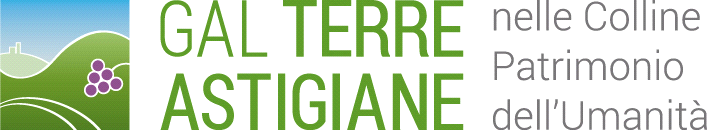 